УКРАЇНАПОЧАЇВСЬКА  МІСЬКА  РАДАВИКОНАВЧИЙ КОМІТЕТР І Ш Е Н Н Явід    грудня 2021 року                                                                       № проєктПро виділення одноразовоїгрошової допомоги гр. Бакалінській О.П.              Розглянувши заяву жительки м. Почаїв, вул. Козацька, 1 гр. Бакалінської Ольги Петрівни,   яка просить виділити одноразову грошову допомогу на лікування свого сина Бакалінського Михайла Миколайовича, 30.11.2007 року народження та керуючись Законом України «Про місцеве самоврядування в Україні», Положенням про надання одноразової адресної матеріальної допомоги малозабезпеченим верствам населення Почаївської міської територіальної громади, які опинилися в складних життєвих обставинах, затвердженого рішенням виконавчого комітету № 164 від 19 жовтня 2016 року,  на виконання Програми «Турбота»,  виконавчий комітет міської ради                                                     В и р і ш и в:Виділити одноразову грошову допомогу гр. Бакалінській Ольгі Петрівні в   розмірі 2000 (дві тисячі)  гривень.Відділу бухгалтерського обліку та звітності міської ради перерахувати гр. Бакалінській Ольгі Петрівні одноразову грошову  допомогу.Віктор Лівінюк Галина Бондар .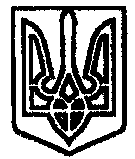 